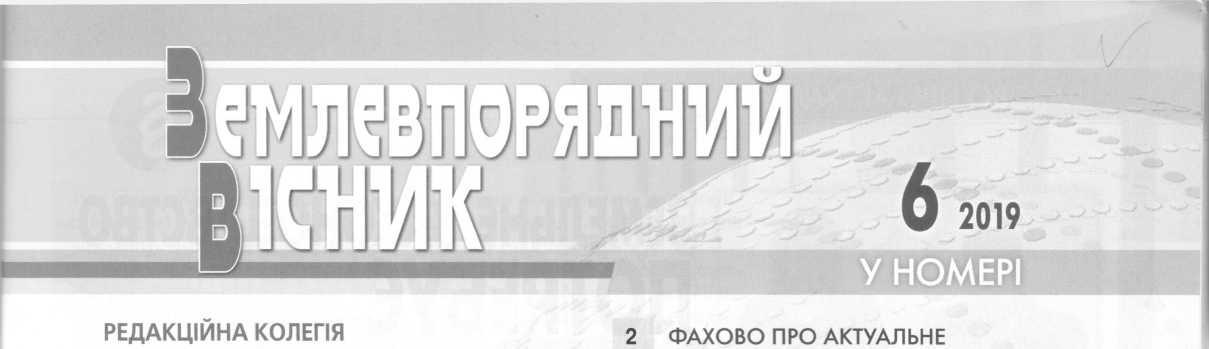 ДАНИЛЕНКО Анатолій Степанович,професор, академік НААНУ, д. ек. н.,ректор Білоцерківського національного аграрного ун-туДОРОШ Йосип Мирославович,професор, д. ек. н.,директор Інституту землекористування НААН України ЄВСЮКОВ Тарас Олексійович,д. ек. н., декан факультету землевпорядкування Нац. ун-ту біоресурсів і природокористування УкраїниЗІНКОВСЬКА Людмила Миколаївна,директор ТОВ «Земельний вісник України»КУЛІНІЧ Олег Іванович,голова земельного підкомітету Аграрного комітету Верховної Ради України, народний депутатМАРТИН Андрій Геннадійович,д. ек. н., заступник голови ради Асоціації «Земельна спілка України»НОВАКОВСЬКИЙ Леонід Якович,професор, академік НААНУ, д. ек. н.Володимир ДЕХТЯРЕНКОЗЕМЕЛЬНЕ ЗАКОНОДАВСТВО ПОТРЕБУЄ РЕТЕЛЬНОГО «ПРОПОЛЮВАННЯ» І СИСТЕМАТИЗАЦІЇГоловне — не нашкодитиПотрошку «латають» змінами і доповненнямиПоле бою між підприємцями і чиновникамиДо чого призводить «держкомземоцентризм»Декларативні норми — прояв української мрійливостіДіагноз: зарегульованість8 ПРОДИКТОВАНО ПРАКТИКОЮАнжеліка МАРУЩЕНКОУПРОДОВЖ РОКУ НЕ ЗАРЕЄСТРУВАЛИ РЕЧОВЕ ПРАВО НА ЗЕМЕЛЬНУ ДІЛЯНКУ.ЧОМУ НЕ СКАСОВУЮТЬ ЇЇ ДЕРЖАВНУ РЕЄСТРАЦІЮ, АБО ЩО ЗАВАЖАЄ ВИКОНУВАТИ ПОРЯДОК ВЕДЕННЯ ДЕРЖАВНОГО ЗЕМЕЛЬНОГО КАДАСТРУ10 ІНТЕРВ'Ю НАПЕРЕДОДНІ ЮВІЛЕЮТОМИЧ Іван Федорович,голова ВГО «Союз учасників сільськогосподарських обслуговуючих кооперативів України»ТРЕТЯКАнтон Миколайович,професор, чл.-кор. НААНУ, д. ек. н.,директор Навчально-наукового інституту економікиприродних ресурсів та екології землекористуванняФУРСЕНКО Микола Іванович,голова Всеукраїнської асоціації сільських і селищних рад УкраїниШАРИЙ Григорій Іванович,професор, д. ек. н., зав. кафедри Полтавського національного технічного ун-туім. Юрія КондратюкаШЕМЕЛИНЕЦЬ Людмила Миколаївна,перший заступник голови Державної служби Україниз питань грппр'зії к'яптпгпягЬії-ТЯ гаГалина ДАЦЮКЗЕМЕЛЬНА САГА АНТОНА ТРЕТЯКА17 ЗЕМЕЛЬНІ АУКЦІОНИ:підсумки травня 2019 рокуУ 68-ми АДМІНІСТРАТИВНИХ РАЙОНАХ СІЛЬГОСПЗЕМЛЯ ПОДЕШЕВШАЛА ПОРІВНЯНО З ПОПЕРЕДНІМИ АУКЦІОНАМИ2226323561ВИБІР ДЛЯ УЧАСНИКІВ АТОЗенон МИХЛИК
ЗЕМЛЯ ЧИ ГРОШІ?Законопроект №7511 депутати досі «доопрацьовують»...На компенсацію є запитУ пошуках нових можливостейНОВІТНІ ГЕОТЕХНОЛОГІЇТетяна КОЛЯДИ НСЬКААКТУАЛЬНІ ЦИФРОВІ ДАНІ -КЛЮЧ ДО ЕФЕКТИВНОГО УПРАВЛІННЯІНФРАСТРУКТУРОЮНОВЕ В ЗАКОНОДАВСТВІПавло КУЛИНИЧЩОДО ЗАСТОСУВАННЯ ДЕЯКИХ НОРМ ЗАКОНУ
ПРО КОЛЕКТИВНУ ВЛАСНІСТЬ НА ЗЕМЛЮ,
УДОСКОНАЛЕННЯ ПРАВИЛ ЗЕМЛЕКОРИСТУВАННЯ
У МАСИВАХ ЗЕМЕЛЬ СІЛЬГОСППРИЗНАЧЕННЯ...ВАШ КОНСУЛЬТАНТ ОФІЦІЙНІ ДОКУМЕНТИ1     Білоголовий, Я. Укладання договору оренди приватної земельної ділянки сільськогосподарського призначення / Я. Білоголовий // Землевпорядний вісник. – 2019. – № 6. – С. 46-49.Теорія та практика для орендодавця та орендаря.2     Даугуль, В. Землі фермерських господарств: старі проблеми та нові перспективи (частина 1) / В. Даугуль // Землевпорядний вісник. – 2019. – № 6. – С. 40-45.Справа за позовом селянського (фермерського) господарства "Відродження". Справа за позовом селянського (фермерського) господарства "Бара".3     Кулинич, П. Щодо застосування деяких норм Закону про колективну власність на землю, удосконалення правил землекористування у масивах земель сільгосппризначення / П. Кулинич // Землевпорядний вісник. – 2019. – № 6. – С. 32-34.Нове в законодавстві України.